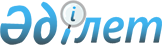 Балық шаруашылығы тоғандарында балық және басқа су жануарларын аулаудың 2005 жылға арналған лимиттерiн бекiту туралыҚазақстан Республикасы Үкіметінің 2005 жылғы 7 қаңтардағы N 5 Қаулысы



      "Жануарлар дүниесiн қорғау, өсiмiн молайту және пайдалану туралы" Қазақстан Республикасының 2004 жылғы 9 шiлдедегi 
 Заңына 
 сәйкес Қазақстан Республикасының Үкiметi 

ҚАУЛЫ ЕТЕДI:





      1. Қосымшаға сәйкес балық шаруашылығы тоғандарында балық және басқа су жануарларын аулаудың 2005 жылға арналған лимиттерi бекiтiлсiн.




      2. Қазақстан Республикасы Ауыл шаруашылығы министрлiгiнiң Балық шаруашылығы комитетi заңнамада белгiленген тәртiппен балық және басқа су жануарларын аулау квоталарын бекiтiлген лимиттер негiзiнде шаруашылық жүргiзушi субъектiлер арасында бөлудi қамтамасыз етсiн.




      3. Осы қаулы қол қойылған күнiнен бастап күшіне енедi.


      Қазақстан Республикасы




      Премьер-Министрінің




      міндетін атқарушы


                                        Қазақстан Республикасы



                                             Үкiметiнің



                                        2005 жылғы 7 қаңтардағы



                                            N 5 қаулысымен



                                              бекітілген




 


        Балық шаруашылығы тоғандарында балық және






               басқа су жануарларын аулаудың






               2005 жылға арналған лимиттері





                                                     (тоннамен)



__________________________________________________________________



 Балық және  |      Балық шаруашылығы тоғандарында



басқа да су  |    балық және басқа да су жануарларын



жануарларының|           аулаудың лимиттері



 түрлерi     |



__________________________________________________________________



     1                           2



__________________________________________________________________

                   

Жайық-Каспий бассейнi


              Жайық     Сағалық    Қиғаш  Сағалық    Каспий  Барлығы



              өзенi     кеңістігi  өзенi  кеңiстiгі  теңiзі



                        бар жаға-         бар жаға-  (ҒЗЖ)



                         лаулық            лаулық



                        теңiзден          теңiзден



                         аулау             аулау

1. Бекiре     224,5                  4,5              15,0    244,0



тұқымдас-



тары, (ғы-



лыми-кә-



сіптік



аулау)



(барлығы)



оның



iшінде:



қортпа         50,2                  0,8               4,0     55,0



шоқыр         138,3                  1,2               6,5    146,0



бекіре         34,0                  2,5               3,5     40,0



пілмай          2,0                   -                1,0      3,0



Олардың



ішiнде:



Түркi-



менстан



үшін           27,41                                          27,41



оның



iшiнде:



қортпа           1,0                                            1,0



шоқыр          24,91                                          24,91



бекiре           1,5                                            1,5



(халықа-



ралық



келiсiм



жасалған



жағдайда)



2. Iрi шағын  6350,0    2960,0    3840,0     1940,0  400,0  15490,0



балық      



оның



iшiнде:



көксерке      1200,0     800,0     100,0      100,0   24,0   2224,0



сазан          400,0     420,0     400,0      400,0   76,0   1696,0



табан         4050,0    1200,0    2800,0      800,0  244,0   9094,0



ақмарқа        500,0     240,0      40,0       40,0   56,0    876,0



жайын          200,0     300,0     500,0      600,0     -    1600,0



оның iшiнде



ғылыми-        180,0      70,0      30,0       50,0  200,0    530,0



зерттеу



жұмыстарына



(бұдан



әрі - ҒЗЖ)



3. Қаракөз     770,0     350,0     500,0      100,0  200,0   1920,0



оның ішінде     30,0      25,0       5,0        5,0   50,0    115,0



ҒЗЖ-ға



4. Ұcaқ



шағын,



жергілікті



және



қолтық         300,0     300,0     800,0     1800,0  100,0   3300,0



балықтар



оның ішінде    10,0       5,0      15,0       20,0   50,0    100,0



ҒЗЖ-ға



5. Майшабақ                                          300,0    300,0



6. Кефаль                                            400,0    400,0



7. Шабақ                                            6600,0   6600,0



оның iшiнде:



анчоустiк                                           1660,0   1660,0



үлкенкөзді                                            30,0     30,0



қарапайым                                           4910,0   4910,0



Бассейн



бойынша



жиыны:        7644,5    3610,0    5144,5     3840,0 8015,0  28254,0



8. Каспий



итбалығы



(бас)                                               5400,0   5400,0



оның iшiнде



- түрлi



жастағылары                                         4300,0   4300,0



оның iшiнде                                          200,0    200,0



ҒЗЖ-ға



- майда                                             1100,0   1100,0



балықтар



оның iшiнде                                          100,0    100,0



ҒЗЖ-ға

             

Балқаш көлi және Iле өзенінiң атырауы


                        Балқаш көлi        Iле өзенiнiң атырауы



1. Табан                 7330,0                    26,0



2. Көксерке               980,0                    42,0



3. Ақмарқа                280,0                   103,0



4. Қаракөз                380,0                    62,0



5. Жайын                  760,0                   223,0



6. Берiш                  190,0                    10,0



7. Сазан                  680,0                    71,0



8. Мөңке                   50,0                     2,0



9. Ақ амур                  -                       1,0



Жиыны                   10650,0                   540,0

                    

Алакөл көлдер жүйесi


                   Алакөл     Қошқаркөл          Сасықкөл



                    көлi       көлi                көлi



1. Табан           320,0       269,0              814,0



2. Көксерке         30,0        15,0               73,0



3. Сазан            37,0         -                   -



4. Алабұға         240,0         -                   -



5. Мөңке           248,0        87,0              208,0



6. Торта             -          10,0                 -



Жиыны              875,0       381,0             1095,0

                       

Қапшағай су қоймасы


1. Табан                             1037,0



2. Көксерке                           104,0



3. Сазан                               82,0



4. Ақмарқа                             25,0



5. Жайын                              106,0



6. Дөңмаңдай                          112,0



7. Ақ амур                             12,0



8. Торта                                4,0



9. Мөңке                                4,0



Жиыны                                1486,0


                         Арал теңiзi


1. Камбала-                          1100,0



глосса



2. Сазан                              220,0



3. Табан                               57,0



4. Арал                               110,0



тортасы



5. Көксерке                            40,0



Жиыны                                1527,0


                 Шардара су қоймасы


1. Мөңке                              187,0



2. Табан                               33,5



3. Көкмерке                            38,6



4. Торта                               80,7



5. Ақмарқа                            115,6



6. Қылыш                                9,0



балық



7. Сазан                               28,2



8. Жайын                               18,8



9. Дөңмаң-                             79,5



дай



Жиыны                                 590,9


               Бұқтырма су қоймасы


1. Табан                             8133,0



2. Көксерке                          1082,0



3. Торта                              359,0



4. Алабұға                            343,0



5. Шортан                             113,0



6. Аққайран                            20,0



7. Көкшұбар                            87,0



балық



8. Сазан                                2,0



9. Оңғақ                                4,0



10. Нәлім                               6,0



11. Мөңке                               1,0



Жиыны                               10150,0



1. Шаяндар                             64,0


                Шүлбi су қоймасы


1. Торта                              129,3



2. Алабұға                             67,8



3. Табан                              111,3



4. Көксерке                            74,4



5. Мөңке                                2,7



6. Сазан                                1,0



7. Шортан                               2,0



Жиыны                                 388,5



1. Шаяндар                             27,0


             Қ.Сәтпаев атындағы арна


1. Табан                               39,0



2. Торта                               44,0



3. Көксерке                             8,0



4. Алабұға                             19,0



5. Шортан                               6,0



6. Аққайран                             2,0



7. Көкшұбар                             5,0



балық



8. Мөңке                                1,0



9. Оңғақ                                2,0



Жиыны                                 126,0

___________________________________________________________________



   Тоғандар   |Барлы-|             Балық түрлерi



              | ғы   |_____________________________________________



              |      | Мөң-| Та- | Көк- |Сазан | Ақ- | Сиг   |Басқа-



              |      | кe  | бан | серке|(тұқы)|марқа|тұқым- |лары



              |      |     |     |      |      |     |дастары|



___________________________________________________________________



      1          2      3     4     5      6      7      8      9



___________________________________________________________________

                   

      Ақмола облысы


Бiртабан-Шал-  214,0   47,0  105,0  5,0    3,0    -     -      54,0



қар көлдер



жүйесi



Ұялы көлдер     75,0   30,0   20,0   -     2,0    -     -      23,0



жүйесі



Вячеслав су     66,0    5,0   25,0 10,0    8,0    -     -      18,0



қоймасы



Сiлеті су       55,0    6,0   20,0 13,0    5,0    -     -      11,0



қоймасы



Жарлыкөл        21,0     -     -    -     10,0    -    4,0      7,0



көлi



Басқа да        92,8   44,1   12,4  4,1   13,5    -    3,3     15,4



тоғандар



Жиыны         523,8  132,1  182,4  32,1   41,5    -    7,3    128,4

                          

Ақтөбе облысы


Ырғыз-Торғай   491,0   47,0   25,0   -   110,0    -     -     309,0



көлдер



жүйесi



Қарғалы су     17,85   3,27   4,92   -     3,2    -     -      6,46



қоймасы



Ақтөбе су      20,01   6,54   2,31  1,78   3,2    -     -      6,18



қоймасы



Сазды су        2,41   0,35   0,92   -      -     -     -      1,14



қоймасы



Жиыны         531,27  57,16  33,15  1,78 116,4    -     -    322,78

                         

Жамбыл облысы


Билікөл         36,5   10,3    6,5  12,5   4,3    -     -       2,9



көлi



Ақкөл көлi       3,1    0,1     -    1,8   0,1    -     -       1,1



Тасөткел су     17,9    4,1    4,1   4,9   3,5    -     -       1,3



қоймасы



Терiс-Ащы-       4,3    2,5    0,1   1,0   0,7    -     -        -



бұлақ су



қоймасы



Каменное         4,2    0,5    0,4   3,0   0,3    -     -        -



көлі



Кішi



Қамқалы



көлі             8,0    3,3    1,0    -    1,9    -     -       1,8



Үлкен Қамқалы   12,0     -     3,0    -    2,0   0,5    -       6,5



көлi



Қаракөл көлi     6,5    0,5    0,7         1,3    -     -       4,0



Басқа да          -      -      -     -     -     -     -      71,6



тоғандар



Жиыны          164,1   21,3   15,8  23,2  14,1   0,5    -      89,2

                  

Батыс Қазақстан облысы


Жайық-Көшiм     78,0   19,2   20,0   3,5   7,0   1,5    -      26,8



суару-сулан-



дыру жүйесі



Қамыс-Самар     73,0   14,0   30,0  10,0   4,0   3,0    -      12,0



көлдер



жүйесi



Шалқар көлi     25,0    0,6   16,1   1,3   1,3   1,3    -       4,4



Жиыны          176,0   33,8   66,1  14,8  12,3   5,8    -      43,2


                  Қарағанды облысы


Қ.Сәтпаев       81,0    -     40,0   8,0   2,5    -     -      30,5



атындағы



арнаның су



қоймасы



Басқа да        96,0    -     39,0   8,0 13,95    -     -     35,05



тоғандар



және



кiшi



бөгендер



Көлдер          79,0    -      -      -   15,0    -     -      64,0



Жиыны          256,0    -     79,0  16,0 31,45    -     -    129,55

                    

Қызылорда облысы


Қамыстыбас     467,8    -    120,0  37,2  57,9    -     -     252,7



көлдер



жүйесi



Ақшатау        214,5    -     47,7   8,8  18,1    -     -     139,9



көлдер жүйесi



Тұщы көлі       16,6    -      -     4,8   -      -     -      11,8



Жиыны          698,9    -    167,7  50,8  76,0    -     -     404,4


                     Қостанай облысы


Жоғарғы        158,0    -    126,0    -    8,0    -    8,0     16,0



Тобыл су



қоймасы



Қаратомар       87,0    -     70,0    -    4,0    -    4,0      9,0



су қоймасы



Речное көлi     10,0   2,0     4,0    -     -     -     -       4,0



Ақсуат          12,0  12,0      -     -     -     -     -        -



(Алакөл)



көлі



Тоқтас          25,0   2,0      -     -    8,0    -     -      15,0



көлi



Сарыкөл         15,0   2,0      -     -     -     -     -      13,0



көлi



Бозшакөл        30,0  30,0      -     -     -     -     -        -



көлі



Теңіз көлі      68,0  68,0      -     -     -     -     -        -



Қойбағар        30,0  27,0      -     -     -     -     -        3



көлi



Тұнтөгер        15,0  15,0      -     -     -     -     -        -



көлі



Басқа да       300,0 260,0    24,0         6,0    -     -      10,0



тоғандар



Жиыны          750,0 418,0   224,0    -   26,0    -   12,0     70,0


                      Павлодар облысы


Epтic          191,9   2,0    98,8   5,0   3,6    -     -      82,5



өзенінiң



жайылма



тоғандары



Далалық         32,0  12,0      -     -     -     -            20,0



тоғандар



Жиыны          223,9  14,0    98,8   5,0   3,6    -     -     102,5


                  Солтүстік Қазақстан облысы


Үлкен Торан-   100,0   -      60,0    -    5,0    -   10,0     25,0



ғыл көлі



Кiшi Торан-     20,0  5,0       -     -    2,0    -    3,0     10,0



ғыл көлi



Сергеев         80,0   -      70,0    -     -     -     -      10,0



су қоймасы



Ұлыкөл          50,0  5,0       -     -   30,0    -     -      15,0



көлі



Лебяжье          7,0  1,0       -     -    3,0    -    1,0      2,0



көлi



Питное көлi     30,0 30,0       -     -     -     -     -        -



Алуа көлi       20,0 20,0       -     -     -     -     -        -



Кiндiкті        10,0  7,0       -     -    1,0    -     -       2,0



көлі



Половинное      25,0 25,0       -     -     -     -     -        -



көлі



Ақ Сумное        8,0  5,0       -     -    2,0    -    1,0       -



көлi



Басқа да       550,0 440,0    10,0    -   10,0    -   10,0     80,0



тоғандар



Жиыны          900,0 538,0   140,0    -   53,0    -   25,0     144,0


                   Оңтүстiк Қазақстан облысы


Бөген су        21,5  3,1      7,6   0,4   7,0   1,1    -       2,3



қоймасы



Сырдария        54,8  1,3      0,3   1,4   3,2   1,2    -      47,4



өзені



Бадам су         3,5  0,4      2,6   0,1    -     -     -       0,4



қоймасы



Шошқакөл        63,6  2,0      0,3   1,3  25,6   0,9    -      33,5



көлдер



жүйесi



Жиыны          143,4  6,8     10,8   3,2  35,8   3,2    -      83,6

      Ескертпе:



      ҒЗЖ-на арналған балық аулау тәртібін бекiтілген лимиттер шегінде белгіленген тәртіппен уәкілетті орган айқындайды.



      Ғылыми-зерттеу мақсаттары, бақылау үшін аулау мен балық өсiру жұмыстары үшiн - әр тоған лимитінен 2%-ға дейін аулауға рұқсат етіледi.



      Басқа да тоғандар - ауданы 15-тен 100 гектарға дейiн, ең төменгі тереңдiгі 2 метрге дейін балық шаруашылығы тоғандары (көлдер, ескі арналар, әуiттер және басқалары).

					© 2012. Қазақстан Республикасы Әділет министрлігінің «Қазақстан Республикасының Заңнама және құқықтық ақпарат институты» ШЖҚ РМК
				